CCNR-ZKR/ADN/WP.15/AC.2/2023/26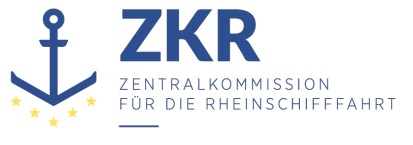 Allgemeine Verteilung17. Mai 2023Or. DEUTSCHGEMEINSAME EXPERTENTAGUNG FÜR DIE DEM ÜBEREINKOMMEN ÜBER DIE INTERNATIONALE BEFÖRDERUNG VON GEFÄHRLICHEN GÜTERN AUF BINNENWASSERSTRAẞEN (ADN) BEIGEFÜGTE VERORDNUNG (SICHERHEITSAUSSCHUSS)(42. Tagung, Genf, 21. – 25. August 2023)Punkt 4 b) der vorläufigen TagesordnungVorschläge für Änderungen der dem ADN beigefügten Verordnung: Weitere Änderungsvorschläge8.1.6.2 ADN: Prüfung und Untersuchung der Ausrüstung - SchlauchleitungenVorgelegt von Deutschland*, **Einleitung1.	In Unterabschnitt 8.1.6.2 wird seit dem 1. Januar 2023 im ersten Satz unter anderem eine Norm ISO 13765:2018 zitiert:„[…] ISO 13765:2018 (Thermoplastische, mehrlagige (nicht vulkanisierte) Schläuche und Schlauchleitungen für die Förderung von Kohlenwasserstoffen, Lösungsmitteln und Chemikalien – Spezifikation) […]“2.	Im zweiten Satz wird hingegen eine EN-Norm mit gleicher Nummer zitiert.3.	Der erste Satz enthält einen redaktionellen Fehler, der aus dem Änderungsantrag CCNR-ZKR/ADN/WP.15/AC.2/2022/4 der deutschen Delegation vom 10. November 2021, Absatz 103, übernommen wurde. Die dort genannte ISO-Ausgabe einer Norm 13765 befasst sich mit feuerfestem Mörtel („Refractory mortars“ in Englisch), was hier im ADN nicht von Interesse ist. Die EN-Ausgabe dieser Norm befasst sich aber zutreffend mit thermoplastischen Schläuchen und Schlauchleitungen.4.	In Absatz 1.6.7.2.2.2 enthält die zugehörige Übergangsvorschrift zu 8.1.6.2 die Angaben „EN ISO 13765:2018“. Eine solche gleichlautende EN- und ISO-Norm 13765 gibt es nicht.Antrag5. 	Im Unterabschnitt 8.1.6.2, erster Satz„ISO 13765:2018“ durch „EN 13765:2018“ ersetzen.6.	In Absatz 1.6.7.2.2.2 beim Eintrag für Unterabschnitt 8.1.6.2, zweite Spalte„EN ISO 13765:2018“ durch „EN 13765:2018“ ersetzen.***